Aσκήσεις1. Διαβάζω τις παρακάτω προτάσεις και κυκλώνω τα ουσιαστικά: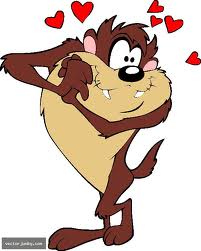 Ο μαθητής διαβάζει δυνατά και καθαρά. Ο λαγός τρέχει γρήγορα στο πράσινο λιβάδιΗ μητέρα ράβει το παντελόνι μου.Ο γλάρος πετάει πάνω από τη θάλασσα. 2. Γράφω τα παρακάτω ουσιαστικά στον πληθυντικό αριθμό:Ο σκύλος						__________________________Ο γιατρός						__________________________Ο λαγός						__________________________Η μητέρα						__________________________Η χελώνα						__________________________3. Συμπληρώνω τα γράμματα που λείπουνΤο τραπέζ__		οι έμπορ___		το ποτάμ__Η εξοχ__			το τζάμ___			η γραμμ___Το κουτ__			οι γέρ___			οι γιατρ__